	Persiunčiame Tarptautinio baudžiamojo teismo raštą, kuriuo informuojama apie naujus darbo skelbimus patarėjo teisės klausimais ir kibernetinės teismo ekspertizės tyrėjo pareigoms. 	PRIDEDAMA: 4 lapai.         Ingrida Paulikaitė, tel. 85 236 2528, ingrida.paulikaite@urm.lt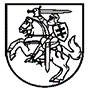 LIETUVOS RESPUBLIKOS UŽSIENIO REIKALŲ MINISTERIJAPERSONALO VADYBOS IR DELEGAVIMO DEPARTAMENTASBiudžetinė įstaiga, J. Tumo-Vaižganto g. 2, 01108 Vilnius, tel.: (8 5)  236 2444, faksas (8 5)  231 3090 El. p. urm@urm.lt, http://www.urm.ltDuomenys kaupiami ir saugomi Juridinių asmenų registre, kodas 188613242LIETUVOS RESPUBLIKOS UŽSIENIO REIKALŲ MINISTERIJAPERSONALO VADYBOS IR DELEGAVIMO DEPARTAMENTASBiudžetinė įstaiga, J. Tumo-Vaižganto g. 2, 01108 Vilnius, tel.: (8 5)  236 2444, faksas (8 5)  231 3090 El. p. urm@urm.lt, http://www.urm.ltDuomenys kaupiami ir saugomi Juridinių asmenų registre, kodas 188613242LIETUVOS RESPUBLIKOS UŽSIENIO REIKALŲ MINISTERIJAPERSONALO VADYBOS IR DELEGAVIMO DEPARTAMENTASBiudžetinė įstaiga, J. Tumo-Vaižganto g. 2, 01108 Vilnius, tel.: (8 5)  236 2444, faksas (8 5)  231 3090 El. p. urm@urm.lt, http://www.urm.ltDuomenys kaupiami ir saugomi Juridinių asmenų registre, kodas 188613242Valstybės tarnybos departamentui prie Lietuvos Respublikos vidaus reikalų ministerijos Kopija Lietuvos Respublikos teisingumo ministerija Policijos departamentui prie Lietuvos Respublikos vidaus reikalų ministerijos2022-11-08         Nr. (4.34E)-DĖL NAUJŲ DARBO SKELBIMŲ PERSIUNTIMODĖL NAUJŲ DARBO SKELBIMŲ PERSIUNTIMODepartamento direktoriusParašo vietaMindaugas Rukštelė